  ANEXO 1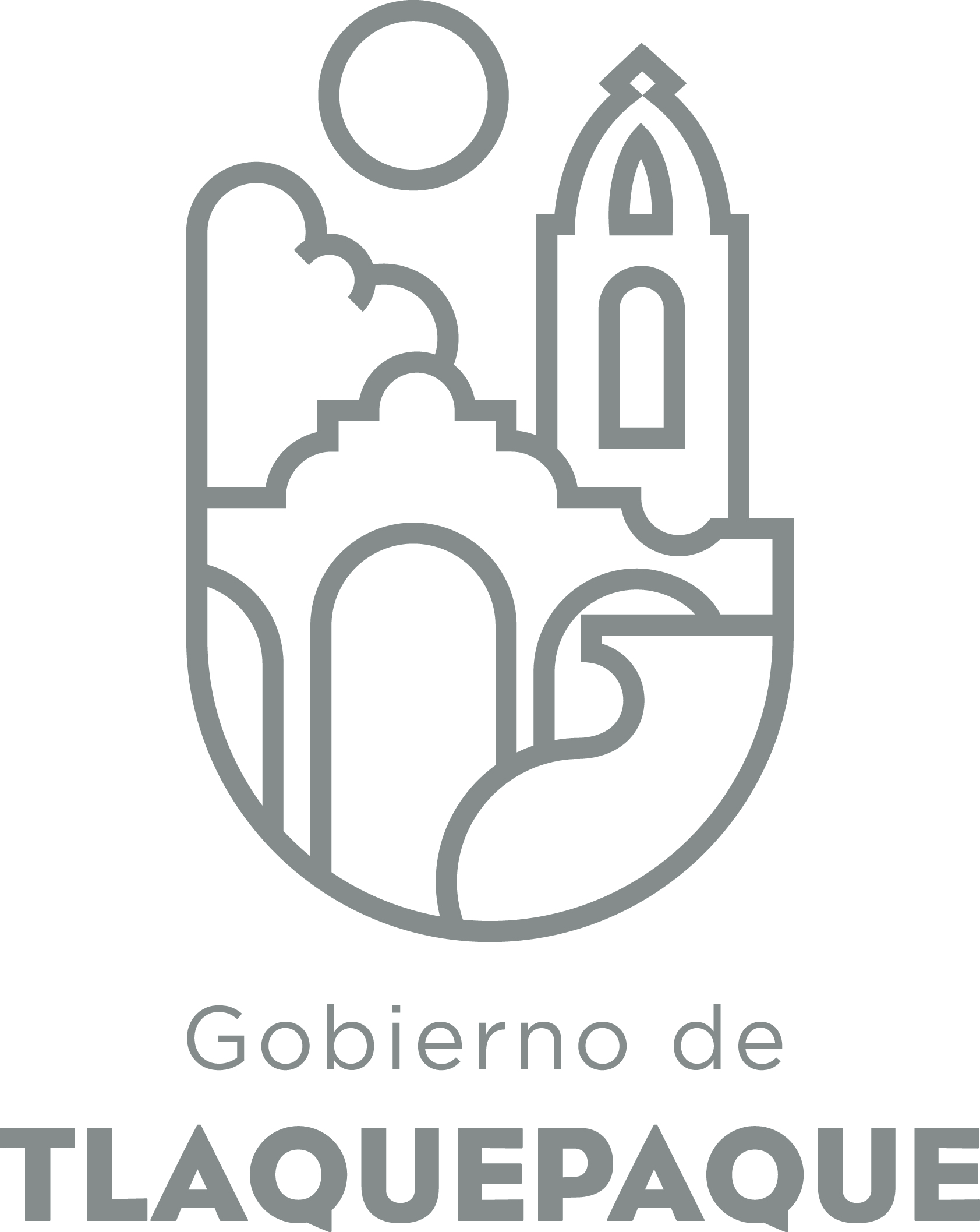 
1.- DATOS GENERALESANEXO 22.- OPERACIÓN DE LA PROPUESTARecursos empleados para la realización del Programa/Proyecto/Servicio/Campaña (PPSC) DIRECCIÓN GENERAL DE POLÍTICAS PÚBLICASCARATULA PARA LA ELABORACIÓN DE PROYECTOS.A)Nombre del programa/proyecto/servicio/campañaA)Nombre del programa/proyecto/servicio/campañaA)Nombre del programa/proyecto/servicio/campañaA)Nombre del programa/proyecto/servicio/campañaActualización en la Elaboración de Contratos y ConveniosActualización en la Elaboración de Contratos y ConveniosActualización en la Elaboración de Contratos y ConveniosActualización en la Elaboración de Contratos y ConveniosActualización en la Elaboración de Contratos y ConveniosActualización en la Elaboración de Contratos y ConveniosEjeEje66B) Dirección o Área ResponsableB) Dirección o Área ResponsableB) Dirección o Área ResponsableB) Dirección o Área ResponsableCoordinación de Contratos y ConveniosCoordinación de Contratos y ConveniosCoordinación de Contratos y ConveniosCoordinación de Contratos y ConveniosCoordinación de Contratos y ConveniosCoordinación de Contratos y ConveniosEstrategiaEstrategia6.56.5C)  Problemática que atiende la propuestaC)  Problemática que atiende la propuestaC)  Problemática que atiende la propuestaC)  Problemática que atiende la propuestaEl desconocimiento de la nueva normativa en materia de adquisiciones y contratación de servicios y falta de homologación en los criterios en la elaboración de los contratos y convenios en los que el municipio es parte. El desconocimiento de la nueva normativa en materia de adquisiciones y contratación de servicios y falta de homologación en los criterios en la elaboración de los contratos y convenios en los que el municipio es parte. El desconocimiento de la nueva normativa en materia de adquisiciones y contratación de servicios y falta de homologación en los criterios en la elaboración de los contratos y convenios en los que el municipio es parte. El desconocimiento de la nueva normativa en materia de adquisiciones y contratación de servicios y falta de homologación en los criterios en la elaboración de los contratos y convenios en los que el municipio es parte. El desconocimiento de la nueva normativa en materia de adquisiciones y contratación de servicios y falta de homologación en los criterios en la elaboración de los contratos y convenios en los que el municipio es parte. El desconocimiento de la nueva normativa en materia de adquisiciones y contratación de servicios y falta de homologación en los criterios en la elaboración de los contratos y convenios en los que el municipio es parte. Línea de AcciónLínea de Acción6.5.26.5.2C)  Problemática que atiende la propuestaC)  Problemática que atiende la propuestaC)  Problemática que atiende la propuestaC)  Problemática que atiende la propuestaEl desconocimiento de la nueva normativa en materia de adquisiciones y contratación de servicios y falta de homologación en los criterios en la elaboración de los contratos y convenios en los que el municipio es parte. El desconocimiento de la nueva normativa en materia de adquisiciones y contratación de servicios y falta de homologación en los criterios en la elaboración de los contratos y convenios en los que el municipio es parte. El desconocimiento de la nueva normativa en materia de adquisiciones y contratación de servicios y falta de homologación en los criterios en la elaboración de los contratos y convenios en los que el municipio es parte. El desconocimiento de la nueva normativa en materia de adquisiciones y contratación de servicios y falta de homologación en los criterios en la elaboración de los contratos y convenios en los que el municipio es parte. El desconocimiento de la nueva normativa en materia de adquisiciones y contratación de servicios y falta de homologación en los criterios en la elaboración de los contratos y convenios en los que el municipio es parte. El desconocimiento de la nueva normativa en materia de adquisiciones y contratación de servicios y falta de homologación en los criterios en la elaboración de los contratos y convenios en los que el municipio es parte. No. de PP EspecialNo. de PP EspecialD) Ubicación Geográfica / Cobertura  de ColoniasD) Ubicación Geográfica / Cobertura  de ColoniasD) Ubicación Geográfica / Cobertura  de ColoniasD) Ubicación Geográfica / Cobertura  de ColoniasLas dependencias que requieren contratación de bienes y servicios para su operación así como la celebración de convenios de colaboración.Las dependencias que requieren contratación de bienes y servicios para su operación así como la celebración de convenios de colaboración.Las dependencias que requieren contratación de bienes y servicios para su operación así como la celebración de convenios de colaboración.Las dependencias que requieren contratación de bienes y servicios para su operación así como la celebración de convenios de colaboración.Las dependencias que requieren contratación de bienes y servicios para su operación así como la celebración de convenios de colaboración.Las dependencias que requieren contratación de bienes y servicios para su operación así como la celebración de convenios de colaboración.Vinc al PNDVinc al PNDE) Nombre del Enlace o ResponsableE) Nombre del Enlace o ResponsableE) Nombre del Enlace o ResponsableE) Nombre del Enlace o ResponsableLic. Claudia Medina GómezLic. Claudia Medina GómezLic. Claudia Medina GómezLic. Claudia Medina GómezLic. Claudia Medina GómezLic. Claudia Medina GómezVinc al PEDVinc al PEDF) Objetivo específicoF) Objetivo específicoF) Objetivo específicoF) Objetivo específicoUnificación de criterios, actualización de la normativa y certeza jurídica en la celebración de los contratos y convenios.Unificación de criterios, actualización de la normativa y certeza jurídica en la celebración de los contratos y convenios.Unificación de criterios, actualización de la normativa y certeza jurídica en la celebración de los contratos y convenios.Unificación de criterios, actualización de la normativa y certeza jurídica en la celebración de los contratos y convenios.Unificación de criterios, actualización de la normativa y certeza jurídica en la celebración de los contratos y convenios.Unificación de criterios, actualización de la normativa y certeza jurídica en la celebración de los contratos y convenios.Vinc al PMetDVinc al PMetDG) Perfil de la población atendida o beneficiariosG) Perfil de la población atendida o beneficiariosG) Perfil de la población atendida o beneficiariosG) Perfil de la población atendida o beneficiariosFuncionarios PúblicosFuncionarios PúblicosFuncionarios PúblicosFuncionarios PúblicosFuncionarios PúblicosFuncionarios PúblicosFuncionarios PúblicosFuncionarios PúblicosFuncionarios PúblicosFuncionarios PúblicosH) Tipo de propuestaH) Tipo de propuestaH) Tipo de propuestaH) Tipo de propuestaH) Tipo de propuestaJ) No de BeneficiariosJ) No de BeneficiariosK) Fecha de InicioK) Fecha de InicioK) Fecha de InicioFecha de CierreFecha de CierreFecha de CierreFecha de CierreProgramaCampañaServicioProyectoProyectoHombresMujeresEnero Enero Enero Diciembre Diciembre Diciembre Diciembre XFedEdoMpioxxxxI) Monto total estimadoI) Monto total estimadoI) Monto total estimadoFuente de financiamientoFuente de financiamientoA) Principal producto esperado (base para el establecimiento de metas) Conocimiento y aplicación de criterios homologados y de la nueva normativa en materia de adquisiciones y contrataciones de bienes y servicios. Conocimiento y aplicación de criterios homologados y de la nueva normativa en materia de adquisiciones y contrataciones de bienes y servicios. Conocimiento y aplicación de criterios homologados y de la nueva normativa en materia de adquisiciones y contrataciones de bienes y servicios. Conocimiento y aplicación de criterios homologados y de la nueva normativa en materia de adquisiciones y contrataciones de bienes y servicios. Conocimiento y aplicación de criterios homologados y de la nueva normativa en materia de adquisiciones y contrataciones de bienes y servicios. B)Actividades a realizar para la obtención del producto esperado1) Diagnosticar las necesidades y tópicos a actualizar a cada área, 2) Elaboración de la actualización de cada una de las áreas, 3) Impartición de la actualización homologación de criterios en la elaboración de los contratos y convenios, y 4) Retroalimentación en la homologación de criterios. 1) Diagnosticar las necesidades y tópicos a actualizar a cada área, 2) Elaboración de la actualización de cada una de las áreas, 3) Impartición de la actualización homologación de criterios en la elaboración de los contratos y convenios, y 4) Retroalimentación en la homologación de criterios. 1) Diagnosticar las necesidades y tópicos a actualizar a cada área, 2) Elaboración de la actualización de cada una de las áreas, 3) Impartición de la actualización homologación de criterios en la elaboración de los contratos y convenios, y 4) Retroalimentación en la homologación de criterios. 1) Diagnosticar las necesidades y tópicos a actualizar a cada área, 2) Elaboración de la actualización de cada una de las áreas, 3) Impartición de la actualización homologación de criterios en la elaboración de los contratos y convenios, y 4) Retroalimentación en la homologación de criterios. 1) Diagnosticar las necesidades y tópicos a actualizar a cada área, 2) Elaboración de la actualización de cada una de las áreas, 3) Impartición de la actualización homologación de criterios en la elaboración de los contratos y convenios, y 4) Retroalimentación en la homologación de criterios. Indicador de Resultados vinculado al PMD según Línea de Acción Porcentaje de Servicios atendidos en 2016/total de servicios prestados *100Porcentaje de Servicios atendidos en 2016/total de servicios prestados *100Porcentaje de Servicios atendidos en 2016/total de servicios prestados *100Porcentaje de Servicios atendidos en 2016/total de servicios prestados *100Porcentaje de Servicios atendidos en 2016/total de servicios prestados *100Indicador vinculado a los Objetivos de Desarrollo Sostenible 1616161616AlcanceCorto PlazoMediano PlazoMediano PlazoMediano PlazoLargo PlazoAlcanceC) Valor Inicial de la MetaValor final de la MetaValor final de la MetaNombre del indicadorFormula del indicadorFormula del indicadorEl valor inicial es cero ya que no hay antecedentes de la campaña que se pretendeActualización y homologación de criterios de las dependencias del municipio en la elaboración de contratos y convenios  Actualización y homologación de criterios de las dependencias del municipio en la elaboración de contratos y convenios  Porcentaje de avance en la implementación de la campaña(Número de etapas realizadas / total de etapas planeadas para el periodo  ) x 100(Número de etapas realizadas / total de etapas planeadas para el periodo  ) x 100Clave de presupuesto determinada en Finanzas para la etiquetación de recursosClave de presupuesto determinada en Finanzas para la etiquetación de recursosClave de presupuesto determinada en Finanzas para la etiquetación de recursosCronograma Anual  de ActividadesCronograma Anual  de ActividadesCronograma Anual  de ActividadesCronograma Anual  de ActividadesCronograma Anual  de ActividadesCronograma Anual  de ActividadesCronograma Anual  de ActividadesCronograma Anual  de ActividadesCronograma Anual  de ActividadesCronograma Anual  de ActividadesCronograma Anual  de ActividadesCronograma Anual  de ActividadesCronograma Anual  de ActividadesD) Actividades a realizar para la obtención del producto esperado 201820182018201820182018201820182018201820182018D) Actividades a realizar para la obtención del producto esperado ENEFEBMZOABRMAYJUNJULAGOSEPOCTNOVDICDiagnosticar las necesidades y tópicos a actualizar a cada área.XXXElaboración del programa de actualización de cada una de las áreas.XXXImpartición de la actualización-homologación de criterios en la elaboración de los contratos y convenios.XRetroalimentación en la homologación de criterios.XE) Recursos HumanosNúmero F) Recursos MaterialesNúmero/LitrosTipo de financiamiento del recursoTipo de financiamiento del recursoG) Recursos Financieros MontoE) Recursos HumanosNúmero F) Recursos MaterialesNúmero/LitrosProveeduría Fondo RevolventeG) Recursos Financieros MontoPersonal que participa en éste PPSC4Vehículos empleados para éste PPSCMonto total del Recurso obtenido mediante el fondo REVOLVENTE que se destina a éste PPSC0Personal que participa en éste PPSC4Combustible mensual que consumen los vehículos empleados para éste PPSCMonto total del Recurso obtenido mediante el fondo REVOLVENTE que se destina a éste PPSC0Personal que participa en éste PPSC4Computadoras empleadas para éste PPSC4XMonto total del Recurso obtenido mediante el fondo REVOLVENTE que se destina a éste PPSC0Personal que participa en éste PPSC4Proyector1XMonto total del Recurso obtenido mediante el fondo REVOLVENTE que se destina a éste PPSC0